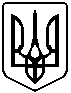 ВИКОНАВЧИЙ ОРГАН КИЇВСЬКОЇ МІСЬКОЇ РАДИ(КИЇВСЬКА МІСЬКА ДЕРЖАВНА АДМІНІСТРАЦІЯ)ДЕПАРТАМЕНТ  ОХОРОНИ  ЗДОРОВ’ЯКОМУНАЛЬНЕ НЕКОМЕРЦІЙНЕ ПІДПРИЄМСТВО «КИЇВСЬКА МІСЬКА ДИТЯЧА КЛІНІЧНА ТУБЕРКУЛЬОЗНА ЛІКАРНЯ»04075, м. Київ -75, вул. Квітки Цісик, 10, тел./факс (044) 401-94-61№ 061/029-363  від  25.06.2021   						Гр. Іриніна лист ДОЗ м. Києва №061-6967 від 25.06.2021                            Адміністрація КНП "Київська міська дитяча клінічна туберкульозна лікарня" повідомляє, що посади  лікарів-інтернів в нашому закладі відсутні.    В.о. директора                                                Кондратенко М.В.